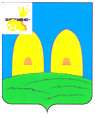                                                СОВЕТ ДЕПУТАТОВ            ЕКИМОВИЧСКОГО СЕЛЬСКОГО ПОСЕЛЕНИЯРОСЛАВЛЬСКОГО РАЙОНА СМОЛЕНСКОЙ ОБЛАСТИРЕШЕНИЕ                                                                                                           от  25.12. 2017г.                                                                                               № 34                                                             О внесении   изменений   в   решение Совета депутатов   Екимовичского сельского поселения Рославльского района Смоленской области от 26.12.2016 № 53 «О бюджете Екимовичского   сельского     поселения Рославльского района Смоленской  области на  2017 год и плановый период 2018 и 2019 годов»          В соответствии с о статьей 184.1 Бюджетного кодекса Российской Федерации, Уставом Екимовичского сельского поселения Рославльского района Смоленской области, Совет депутатов Екимовичского сельского поселения Рославльского района Смоленской областиРЕШИЛ: 1. Внести в решение  Совета депутатов   Екимовичского сельского поселения Рославльского    района    Смоленской    области  от 26.12.2016     № 53  «О бюджете Екимовичского сельского    поселения    Рославльского    района Смоленской области на 2017 год и плановый период 2018 и 2019 годов» (в  редакции решений Совета депутатов   Екимовичского сельского поселения Рославльского    района    Смоленской    области  от  31.05.2017   № 13,  от 19.07.2017  № 17, от 08.09.2017 № 19), следующие изменения:          1) пункт 1 изложить в следующей редакции:«1. Утвердить основные характеристики бюджета Екимовичского сельского поселения Рославльского района Смоленской области (далее - бюджет сельского поселения) на 2017 год:1) общий объем доходов бюджета сельского поселения в сумме 8885,4 тыс. рублей, в том числе объем безвозмездных поступлений в сумме 5311,5тыс. рублей, из которых объем получаемых межбюджетных трансфертов  5311,5 тыс. рублей;2) общий объем расходов бюджета сельского поселения в сумме 9185,41 тыс. рублей;3) дефицит бюджета сельского поселения в сумме 300,0 тыс. рублей, что составляет 8,4 процента от утвержденного общего годового объема доходов бюджета сельского поселения без учета утвержденного объема безвозмездных поступлений.»;2) приложение 1  читать в новой редакции (прилагается);3) приложение 7 читать в новой редакции (прилагается);4) приложение 9  читать в новой редакции (прилагается);5) приложение 11  читать в новой редакции (прилагается);6) приложение 13  читать в новой редакции (прилагается);7) пункт 12 изложить в следующей редакции:«12. Утвердить общий объем бюджетных ассигнований, направляемых на исполнение публичных нормативных обязательств, в 2017 году в сумме 60,2 тыс. рублей, в 2018 году в сумме 59,5 тыс. рублей, в 2019 году в сумме 59,5 тыс. рублей.»; 8)пункт 13 изложить в следующей редакции:«Утвердить общий объем бюджетных ассигнований на финансовое обеспечение реализации муниципальных программ в 2017году в сумме 30,1 тыс.руб, в 2018 году в сумме 0,00 тыс.рублей, в 2019году в сумме 0,00 тыс.рублей. 9) приложение 15  читать в новой редакции (прилагается); 10) подпункт 1 пункта 15 изложить в следующей редакции:«1) на 2017 год в сумме 1556,4 тыс. рублей;». 2. Настоящее решение подлежит официальному опубликованию в газете «Рославльская правда». 3. Контроль за исполнением настоящего решения возложить на депутатскую комиссию по бюджету, финансовой и налоговой политике, по вопросам муниципального имущества (Тарасенко С.В.)                                                                    Глава муниципального образованияЕкимовичского сельского поселенияРославльского района Смоленской области                                 Н.А.ЛектороваПриложение № 1 к  решению Совета депутатов   Екимовичского сельского поселения  Рославльского района                                                                                               Смоленской области   от 26.12.2016 г.  №53                                                                                                  (в редакции решения Совета депутатов Екимовичского   сельского поселения Рославльского района Смоленской области от 25.12.2017 года № 34)Источники финансирования дефицита бюджета Екимовичского сельского поселения на 2017 годПриложение № 7 к  решению Совета депутатов   Екимовичского сельского поселения  Рославльского района                                                                                               Смоленской области   от 26.12.2016 г.  №53                                                                                                  (в редакции решения Совета депутатов Екимовичского   сельского поселения Рославльского района Смоленской области от 25.12.2017 года № 34)Прогнозируемые безвозмездные поступления в бюджетЕкимовичского сельского поселения Рославльского района Смоленской области на  2017 годПриложение № 9 к  решению Совета депутатов   Екимовичского сельского поселения  Рославльского района                                                                                               Смоленской области   от 26.12.2016 г.  №53                                                                                                  (в редакции решения Совета депутатов Екимовичского   сельского поселения Рославльского района Смоленской области от 25.12.2017 года № 34)Распределение бюджетных ассигнований по разделам, подразделам, целевым статьям (муниципальным программам и непрограмным направлениям деятельности), группам (группам и подгруппам) видов расходов классификации расходов бюджета на 2017 годПриложение № 11 к  решению Совета депутатов   Екимовичского сельского поселения  Рославльского района                                                                                               Смоленской области   от 26.12.2016 г.  №53                                                                                                  (в редакции решения Совета депутатов Екимовичского   сельского поселения Рославльского района Смоленской области от 25.12.2017 года № 34)Распределение бюджетных ассигнований по целевым статьям (муниципальным программам и непрограмным направлениям деятельности), группам (группам и подгруппам) видов расходовклассификации расходов бюджета на 2017годПриложение № 13 к  решению Совета депутатов   Екимовичского сельского поселения  Рославльского района                                                                                               Смоленской области   от 26.12.2016 г.  №53                                                                                                  (в редакции решения Совета депутатов Екимовичского   сельского поселения Рославльского района Смоленской области от 25.12.2017 года № 34)Ведомственная структура расходов бюджета Екимовичского  сельского поселения Рославльского района Смоленской области на 2017годПриложение № 15 к  решению Совета депутатов   Екимовичского сельского поселения  Рославльского района                                                                                               Смоленской области   от 26.12.2016 г.  №53                                                                                                  (в редакции решения Совета депутатов Екимовичского   сельского поселения Рославльского района Смоленской области от 25.12.2017 года № 34)Распределение бюджетных ассигнований по муниципальным программам и непрограмным направлениям деятельности  на 2017годКодНаименование кода группы, подгруппы, статьи, вида источника финансирования дефицитов бюджетов, кода классификации операций сектора государственного управления, относящихся к источникам финансирования дефицитов бюджетов Сумма12301 00 00 00 00 0000 000ИСТОЧНИКИ ВНУТРЕННЕГО ФИНАНСИРОВАНИЯ ДЕФИЦИТОВ БЮДЖЕТОВ300,0001 05 00 00 00 0000 000Изменение остатков средств на счетах по учету средств бюджета1383,6401 05 00 00 00 0000 500Увеличение остатков средств бюджетов-8885,4101 05 02 00 00 0000 500Увеличение прочих остатков средств бюджетов-8885,4101 05 02 01 00 0000 510Увеличение прочих остатков денежных средств бюджетов-8885,4101 05 02 01 10 0000 510Увеличение прочих остатков денежных средств бюджетов сельских поселений-8885,4101 05 00 00 00 0000 600Уменьшение остатков средств бюджетов9185,4101 05 02 00 00 0000 600Уменьшение прочих остатков средств бюджетов9185,4101 05 02 01 00 0000 610Уменьшение прочих остатков денежных средств бюджетов9185,4101 05 02 01 00 0000 610Уменьшение прочих остатков денежных средств бюджетов сельских поселений9185,41Код бюджетной классификации Российской ФедерацииНаименование групп, подгрупп и статей доходовСумма2 00 00000 00 0000 000БЕЗВОЗМЕЗДНЫЕ ПОСТУПЛЕНИЯ5311,52 02 00000 00 0000 000Безвозмездные поступления от других бюджетов бюджетной системы Российской Федерации.5311,52 02 01000 00 0000 151Дотации бюджетам субъектов Российской Федерации и муниципальных образований2495,52 02 01001 10 0000 151Дотация бюджетам сельских поселений на выравнивание  бюджетной обеспеченности2495,5202 20000 00 0000 151 Прочие  субсидии бюджетам сельских поселений1676,0202 29999 10 0000 151Прочие  субсидии бюджетам сельских поселений1676,02 02 03000 00 0000 151Субвенция бюджетам субъектов  Российской Федерации. и муниципальных образований140,02 02 03015 00 0000 151Субвенции бюджетам на осуществление первичного воинского учета на территориях  где отсутствуют военные комиссариаты140,02 02 03015 10 0000 151Субвенции бюджетам поселений на осуществление первичного воинского учета на территориях  где отсутствуют военные комиссариаты140,0207 05000 10 0000 180Прочие  безвозмездные поступления в бюджеты сельских поселений1000,0207 05030 10 0000 180Прочие  безвозмездные поступления в бюджеты сельских поселений1000,0Документ, учреждениеВед.Разд.Ц.ст.Расх.Сумма на 2017 год  ОБЩЕГОСУДАРСТВЕННЫЕ ВОПРОСЫ000010000000000000002 772 870,00    Функционирование высшего должностного лица субъекта Российской Федерации и муниципального образования00001020000000000000453 400,00      Обеспечение деятельности представительного органа муниципального образования00001027600000000000453 400,00        Глава муниципального образования00001027610000000000453 400,00            Расходы на обеспечение функций органов местного самоуправления00001027610000140000453 400,00              Расходы на выплаты персоналу в целях обеспечения выполнения функций государственными (муниципальными) органами, казенными учреждениями, органами управления государственными внебюджетными фондами00001027610000140100453 400,00                Расходы на выплаты персоналу государственных (муниципальных) органов00001027610000140120453 400,00    Функционирование законодательных (представительных) органов государственной власти и представительных органов муниципальных образований0000103000000000000074 100,00      Обеспечение деятельности представительного органа муниципального образования0000103760000000000074 100,00        Депутаты представительного органа муниципального образования0000103762000000000074 100,00            Расходы на обеспечение функций органов местного самоуправления0000103762000014000074 100,00              Расходы на выплаты персоналу в целях обеспечения выполнения функций государственными (муниципальными) органами, казенными учреждениями, органами управления государственными внебюджетными фондами0000103762000014010074 100,00                Расходы на выплаты персоналу государственных (муниципальных) органов0000103762000014012074 100,00    Функционирование Правительства Российской Федерации, высших исполнительных органов государственной власти субъектов Российской Федерации, местных администраций000010400000000000002 008 096,00      Обеспечение деятельности исполнительных органов местных администраций000010477000000000002 008 096,00        Обеспечение деятельности  Администрации Екимовичского сельского поселения Рославльского района Смоленской области000010477100000000002 008 096,00            Расходы на обеспечение функций органов местного самоуправления000010477100001400002 008 096,00              Расходы на выплаты персоналу в целях обеспечения выполнения функций государственными (муниципальными) органами, казенными учреждениями, органами управления государственными внебюджетными фондами000010477100001401001 085 300,00                Расходы на выплаты персоналу государственных (муниципальных) органов000010477100001401201 085 300,00              Закупка товаров, работ и услуг для обеспечения государственных (муниципальных) нужд00001047710000140200894 310,00                Иные закупки товаров, работ и услуг для обеспечения государственных (муниципальных) нужд00001047710000140240894 310,00              Иные бюджетные ассигнования0000104771000014080028 486,00                Уплата налогов, сборов и иных платежей0000104771000014085028 486,00    Обеспечение деятельности финансовых, налоговых и таможенных органов и органов финансового (финансово-бюджетного) надзора0000106000000000000019 374,00      Межбюджетные трансферты из бюджетов поселений бюджету муниципального района в соответствии с заключенными соглашениями0000106810000000000019 374,00            Межбюджетные трансферты, передаваемые бюджету муниципального района на осуществление части полномочий по решению вопросов местного значения Администрацией Екимовичского сельского поселения  в соответствии с заключенным соглашением000010681000П005000019 374,00              Межбюджетные трансферты000010681000П005050019 374,00                Иные межбюджетные трансферты000010681000П005054019 374,00    Обеспечение проведения выборов и референдумов0000107000000000000084 900,00      Непрограммные расходы органов местного самоуправления0000107980000000000084 900,00            Расходы связанные с проведением выборов в органы местного самоуправления0000107980002500000084 900,00              Иные бюджетные ассигнования0000107980002500080084 900,00                Специальные расходы0000107980002500088084 900,00    Резервные фонды0000111000000000000059 000,00      Резервные фонды0000111890000000000059 000,00            Расходы за счет средств резервного фонда Администрации Екимовичского сельского поселения Рославльского района Смоленской области0000111890002888000059 000,00              Иные бюджетные ассигнования0000111890002888080059 000,00                Резервные средства0000111890002888087059 000,00    Другие общегосударственные вопросы0000113000000000000074 000,00      Непрограммные расходы органов местного самоуправления0000113980000000000074 000,00        Прочие мероприятия, не включенные в муниципальные программы0000113982000000000074 000,00            Уплата членских взносов000011398200004100008 000,00              Иные бюджетные ассигнования000011398200004108008 000,00                Уплата налогов, сборов и иных платежей000011398200004108508 000,00            Расходы на исполнение судебных актов000011398200227000008 000,00              Иные бюджетные ассигнования000011398200227008008 000,00                Исполнение судебных актов000011398200227008308 000,00            Прочие расходы, сборы и иные платежи0000113982002703000058 000,00              Закупка товаров, работ и услуг для обеспечения государственных (муниципальных) нужд0000113982002703020050 000,00                Иные закупки товаров, работ и услуг для обеспечения государственных (муниципальных) нужд0000113982002703024050 000,00              Иные бюджетные ассигнования000011398200270308008 000,00                Уплата налогов, сборов и иных платежей000011398200270308508 000,00  НАЦИОНАЛЬНАЯ ОБОРОНА00002000000000000000140 000,00    Мобилизационная и вневойсковая подготовка00002030000000000000140 000,00      Непрограммные расходы органов местного самоуправления00002039800000000000140 000,00        Прочие расходы за счет межбюджетных трансфертов других уровней00002039810000000000140 000,00            Осуществление первичного воинского учета на территориях, где отсутсвуют военные комиссариаты00002039810051180000140 000,00              Расходы на выплаты персоналу в целях обеспечения выполнения функций государственными (муниципальными) органами, казенными учреждениями, органами управления государственными внебюджетными фондами0000203981005118010077 810,00                Расходы на выплаты персоналу государственных (муниципальных) органов0000203981005118012077 810,00              Закупка товаров, работ и услуг для обеспечения государственных (муниципальных) нужд0000203981005118020062 190,00                Иные закупки товаров, работ и услуг для обеспечения государственных (муниципальных) нужд0000203981005118024062 190,00  НАЦИОНАЛЬНАЯ БЕЗОПАСНОСТЬ И ПРАВООХРАНИТЕЛЬНАЯ ДЕЯТЕЛЬНОСТЬ0000300000000000000050 000,00    Обеспечение пожарной безопасности0000310000000000000050 000,00      Непрограммные расходы органов местного самоуправления0000310980000000000050 000,00        Прочие мероприятия, не включенные в муниципальные программы0000310982000000000050 000,00            Предупреждение и ликвидация последствий  чрезвычайных ситуаций и стихийных бедствий природного и техногенного характера0000310982002290000050 000,00              Закупка товаров, работ и услуг для обеспечения государственных (муниципальных) нужд0000310982002290020050 000,00                Иные закупки товаров, работ и услуг для обеспечения государственных (муниципальных) нужд0000310982002290024050 000,00  НАЦИОНАЛЬНАЯ ЭКОНОМИКА000040000000000000002 857 410,00    Дорожное хозяйство (дорожные фонды)000040900000000000002 857 410,00      Муниципальная программа "Безопасность дорожного движения на территории Екимовичского сельского поселения Рославльского района Смоленской области на 2016-2018 годы"000040919000000000001 302 593,00          Основное мероприятие "Укрепление системы безопасности дорожного движения на территории Екимовичского сельского поселения Рославльского района Смоленской области"000040919001000000001 302 593,00            Расходы на развитие и увеличение пропускной способности сети автомобильных дорог общего пользования местного значения000040919001L39000001 302 593,00              Закупка товаров, работ и услуг для обеспечения государственных (муниципальных) нужд000040919001L39002001 302 593,00                Иные закупки товаров, работ и услуг для обеспечения государственных (муниципальных) нужд000040919001L39002401 302 593,00      Непрограммные расходы  в области жилищно-коммунального хозяйства сельских поселений, национальной экономики и др.000040988000000000001 554 817,00            Мероприятия по содержанию автомобильных  дорог общего пользования и инженерных сооружений на них за счет средств муниципального дорожного фонда000040988000011100001 554 817,00              Закупка товаров, работ и услуг для обеспечения государственных (муниципальных) нужд000040988000011102001 554 817,00                Иные закупки товаров, работ и услуг для обеспечения государственных (муниципальных) нужд000040988000011102401 554 817,00  ЖИЛИЩНО-КОММУНАЛЬНОЕ ХОЗЯЙСТВО000050000000000000003 304 942,00    Жилищное хозяйство00005010000000000000150 393,00      Непрограммные расходы  в области жилищно-коммунального хозяйства сельских поселений, национальной экономики и др.00005018800000000000150 393,00            Мероприятия в области жилищного хозяйства0000501880000222000013 773,00              Закупка товаров, работ и услуг для обеспечения государственных (муниципальных) нужд0000501880000222020013 773,00                Иные закупки товаров, работ и услуг для обеспечения государственных (муниципальных) нужд0000501880000222024013 773,00            Взнос  на капитальный ремонт жилых помещений, находящихся в собственности сельского поселения00005018800065010000136 620,00              Закупка товаров, работ и услуг для обеспечения государственных (муниципальных) нужд00005018800065010200136 620,00                Иные закупки товаров, работ и услуг для обеспечения государственных (муниципальных) нужд00005018800065010240136 620,00    Коммунальное хозяйство00005020000000000000758 993,00      Муниципальная программа "Создание условий для обеспечения  услугами жилищно-коммунального хозяйства населения муниципального образования "Рославльский район"Смоленской области " на 2017-2019 годы00005021400000000000330 081,00        Подпрограмма  "Модернизация объектов жилищно- коммунального хозяйства муниципального образования "Рославльский район" Смоленской области"00005021410000000000330 081,00          Основное мероприятие: Строительство и реконструкция объектов жилищно-коммунального хозяйства00005021410100000000330 081,00            Расходы на проведение экспертизы сметной стоимости объектов капитального ремонта0000502141012132000010 424,00              Закупка товаров, работ и услуг для обеспечения государственных (муниципальных) нужд0000502141012132020010 424,00                Иные закупки товаров, работ и услуг для обеспечения государственных (муниципальных) нужд0000502141012132024010 424,00            Расходы на капитальный ремонт обьектов теплоснабжения, водоснабжения, водоотведения000050214101S1320000319 657,00              Закупка товаров, работ и услуг для обеспечения государственных (муниципальных) нужд000050214101S1320200319 657,00                Иные закупки товаров, работ и услуг для обеспечения государственных (муниципальных) нужд000050214101S1320240319 657,00      Непрограммные расходы  в области жилищно-коммунального хозяйства сельских поселений, национальной экономики и др.00005028800000000000428 912,00            Мероприятия в области коммунального хозяйства00005028800001220000381 300,00              Закупка товаров, работ и услуг для обеспечения государственных (муниципальных) нужд00005028800001220200381 300,00                Иные закупки товаров, работ и услуг для обеспечения государственных (муниципальных) нужд00005028800001220240381 300,00            Субсидия на возмещение недополученных доходов, в связи с оказанием услуг бань в результате регулирования органами местного самоуправления тарифов0000502880006082000047 612,00              Иные бюджетные ассигнования0000502880006082080047 612,00                Субсидии юридическим лицам (кроме некоммерческих организаций), индивидуальным предпринимателям, физическим лицам - производителям товаров, работ, услуг0000502880006082081047 612,00    Благоустройство000050300000000000002 395 556,00      Непрограммные расходы  в области жилищно-коммунального хозяйства сельских поселений, национальной экономики и др.000050388000000000002 320 556,00            Озеленение территории сельского поселения0000503880000321000041 000,00              Закупка товаров, работ и услуг для обеспечения государственных (муниципальных) нужд0000503880000321020041 000,00                Иные закупки товаров, работ и услуг для обеспечения государственных (муниципальных) нужд0000503880000321024041 000,00            Организация содержания мест захоронения в сельских поселениях00005038800003220000115 000,00              Закупка товаров, работ и услуг для обеспечения государственных (муниципальных) нужд00005038800003220200115 000,00                Иные закупки товаров, работ и услуг для обеспечения государственных (муниципальных) нужд00005038800003220240115 000,00            Уличное освещение территории сельского поселения000050388000032300001 078 737,00              Закупка товаров, работ и услуг для обеспечения государственных (муниципальных) нужд000050388000032302001 078 737,00                Иные закупки товаров, работ и услуг для обеспечения государственных (муниципальных) нужд000050388000032302401 078 737,00            Прочие мероприятия по благоустройству территории сельского поселения000050388000032400001 085 819,00              Закупка товаров, работ и услуг для обеспечения государственных (муниципальных) нужд000050388000032402001 085 819,00                Иные закупки товаров, работ и услуг для обеспечения государственных (муниципальных) нужд000050388000032402401 085 819,00      Резервные фонды0000503890000000000075 000,00            Резервный фонд Администрации Смоленской обдласти0000503890002999000075 000,00              Закупка товаров, работ и услуг для обеспечения государственных (муниципальных) нужд0000503890002999020075 000,00                Иные закупки товаров, работ и услуг для обеспечения государственных (муниципальных) нужд0000503890002999024075 000,00  СОЦИАЛЬНАЯ ПОЛИТИКА0001000000000000000060 188,00    Пенсионное обеспечение0001001000000000000060 188,00      Непрограммные расходы органов местного самоуправления0001001980000000000060 188,00        Прочие мероприятия, не включенные в муниципальные программы0001001982000000000060 188,00            Расходы на выплату пенсии за выслугу лет лицам,замещавшим муниципальные должности, должности муниципальной службы в органах местного самоуправления0001001982007161000060 188,00              Социальное обеспечение и иные выплаты населению0001001982007161030060 188,00                Публичные нормативные социальные выплаты гражданам0001001982007161031060 188,00Всего расходов:Всего расходов:Всего расходов:Всего расходов:Всего расходов:9 185 410,00Документ, учреждениеЦ.ст.Расх.Сумма на 2017 годОБЩЕГОСУДАРСТВЕННЫЕ ВОПРОСЫ00000000000002 772 870,00Функционирование высшего должностного лица субъекта Российской Федерации и муниципального образования0000000000000453 400,00Обеспечение деятельности представительного органа муниципального образования7600000000000453 400,00Глава муниципального образования7610000000000453 400,00Расходы на обеспечение функций органов местного самоуправления7610000140000453 400,00Расходы на выплаты персоналу в целях обеспечения выполнения функций государственными (муниципальными) органами, казенными учреждениями, органами управления государственными внебюджетными фондами7610000140100453 400,00Расходы на выплаты персоналу государственных (муниципальных) органов7610000140120453 400,00Функционирование законодательных (представительных) органов государственной власти и представительных органов муниципальных образований000000000000074 100,00Обеспечение деятельности представительного органа муниципального образования760000000000074 100,00Депутаты представительного органа муниципального образования762000000000074 100,00Расходы на обеспечение функций органов местного самоуправления762000014000074 100,00Расходы на выплаты персоналу в целях обеспечения выполнения функций государственными (муниципальными) органами, казенными учреждениями, органами управления государственными внебюджетными фондами762000014010074 100,00Расходы на выплаты персоналу государственных (муниципальных) органов762000014012074 100,00Функционирование Правительства Российской Федерации, высших исполнительных органов государственной власти субъектов Российской Федерации, местных администраций00000000000002 008 096,00Обеспечение деятельности исполнительных органов местных администраций77000000000002 008 096,00Обеспечение деятельности  Администрации Екимовичского сельского поселения Рославльского района Смоленской области77100000000002 008 096,00Расходы на обеспечение функций органов местного самоуправления77100001400002 008 096,00Расходы на выплаты персоналу в целях обеспечения выполнения функций государственными (муниципальными) органами, казенными учреждениями, органами управления государственными внебюджетными фондами77100001401001 085 300,00Расходы на выплаты персоналу государственных (муниципальных) органов77100001401201 085 300,00Закупка товаров, работ и услуг для обеспечения государственных (муниципальных) нужд7710000140200894 310,00Иные закупки товаров, работ и услуг для обеспечения государственных (муниципальных) нужд7710000140240894 310,00Иные бюджетные ассигнования771000014080028 486,00Уплата налогов, сборов и иных платежей771000014085028 486,00Обеспечение деятельности финансовых, налоговых и таможенных органов и органов финансового (финансово-бюджетного) надзора000000000000019 374,00Межбюджетные трансферты из бюджетов поселений бюджету муниципального района в соответствии с заключенными соглашениями810000000000019 374,00Межбюджетные трансферты, передаваемые бюджету муниципального района на осуществление части полномочий по решению вопросов местного значения Администрацией Екимовичского сельского поселения  в соответствии с заключенным соглашением81000П005000019 374,00Межбюджетные трансферты81000П005050019 374,00Иные межбюджетные трансферты81000П005054019 374,00Обеспечение проведения выборов и референдумов000000000000084 900,00Непрограммные расходы органов местного самоуправления980000000000084 900,00Расходы связанные с проведением выборов в органы местного самоуправления980002500000084 900,00Иные бюджетные ассигнования980002500080084 900,00Специальные расходы980002500088084 900,00Резервные фонды000000000000059 000,00Резервные фонды890000000000059 000,00Расходы за счет средств резервного фонда Администрации Екимовичского сельского поселения Рославльского района Смоленской области890002888000059 000,00Иные бюджетные ассигнования890002888080059 000,00Резервные средства890002888087059 000,00Другие общегосударственные вопросы000000000000074 000,00Непрограммные расходы органов местного самоуправления980000000000074 000,00Прочие мероприятия, не включенные в муниципальные программы982000000000074 000,00Уплата членских взносов98200004100008 000,00Иные бюджетные ассигнования98200004108008 000,00Уплата налогов, сборов и иных платежей98200004108508 000,00Расходы на исполнение судебных актов98200227000008 000,00Иные бюджетные ассигнования98200227008008 000,00Исполнение судебных актов98200227008308 000,00Прочие расходы, сборы и иные платежи982002703000058 000,00Закупка товаров, работ и услуг для обеспечения государственных (муниципальных) нужд982002703020050 000,00Иные закупки товаров, работ и услуг для обеспечения государственных (муниципальных) нужд982002703024050 000,00Иные бюджетные ассигнования98200270308008 000,00Уплата налогов, сборов и иных платежей98200270308508 000,00НАЦИОНАЛЬНАЯ ОБОРОНА0000000000000140 000,00Мобилизационная и вневойсковая подготовка0000000000000140 000,00Непрограммные расходы органов местного самоуправления9800000000000140 000,00Прочие расходы за счет межбюджетных трансфертов других уровней9810000000000140 000,00Осуществление первичного воинского учета на территориях, где отсутствуют военные комиссариаты9810051180000140 000,00Расходы на выплаты персоналу в целях обеспечения выполнения функций государственными (муниципальными) органами, казенными учреждениями, органами управления государственными внебюджетными фондами981005118010077 810,00Расходы на выплаты персоналу государственных (муниципальных) органов981005118012077 810,00Закупка товаров, работ и услуг для обеспечения государственных (муниципальных) нужд981005118020062 190,00Иные закупки товаров, работ и услуг для обеспечения государственных (муниципальных) нужд981005118024062 190,00НАЦИОНАЛЬНАЯ БЕЗОПАСНОСТЬ И ПРАВООХРАНИТЕЛЬНАЯ ДЕЯТЕЛЬНОСТЬ000000000000050 000,00Обеспечение пожарной безопасности000000000000050 000,00Непрограммные расходы органов местного самоуправления980000000000050 000,00Прочие мероприятия, не включенные в муниципальные программы982000000000050 000,00Предупреждение и ликвидация последствий  чрезвычайных ситуаций и стихийных бедствий природного и техногенного характера982002290000050 000,00Закупка товаров, работ и услуг для обеспечения государственных (муниципальных) нужд982002290020050 000,00Иные закупки товаров, работ и услуг для обеспечения государственных (муниципальных) нужд982002290024050 000,00НАЦИОНАЛЬНАЯ ЭКОНОМИКА00000000000002 857 410,00Дорожное хозяйство (дорожные фонды)00000000000002 857 410,00Муниципальная программа "Безопасность дорожного движения на территории Екимовичского сельского поселения Рославльского района Смоленской области на 2016-2018 годы"19000000000001 302 593,00Основное мероприятие "Укрепление системы безопасности дорожного движения на территории Екимовичского сельского поселения Рославльского района Смоленской области"19001000000001 302 593,00Расходы на развитие и увеличение пропускной способности сети автомобильных дорог общего пользования местного значения19001L39000001 302 593,00Закупка товаров, работ и услуг для обеспечения государственных (муниципальных) нужд19001L39002001 302 593,00Иные закупки товаров, работ и услуг для обеспечения государственных (муниципальных) нужд19001L39002401 302 593,00Непрограммные расходы  в области жилищно-коммунального хозяйства сельских поселений, национальной экономики и др.88000000000001 554 817,00Мероприятия по содержанию автомобильных  дорог общего пользования и инженерных сооружений на них за счет средств муниципального дорожного фонда88000011100001 554 817,00Закупка товаров, работ и услуг для обеспечения государственных (муниципальных) нужд88000011102001 554 817,00Иные закупки товаров, работ и услуг для обеспечения государственных (муниципальных) нужд88000011102401 554 817,00ЖИЛИЩНО-КОММУНАЛЬНОЕ ХОЗЯЙСТВО00000000000003 304 942,00Жилищное хозяйство0000000000000150 393,00Непрограммные расходы  в области жилищно-коммунального хозяйства сельских поселений, национальной экономики и др.8800000000000150 393,00Мероприятия в области жилищного хозяйства880000222000013 773,00Закупка товаров, работ и услуг для обеспечения государственных (муниципальных) нужд880000222020013 773,00Иные закупки товаров, работ и услуг для обеспечения государственных (муниципальных) нужд880000222024013 773,00Взнос  на капитальный ремонт жилых помещений, находящихся в собственности сельского поселения8800065010000136 620,00Закупка товаров, работ и услуг для обеспечения государственных (муниципальных) нужд8800065010200136 620,00Иные закупки товаров, работ и услуг для обеспечения государственных (муниципальных) нужд8800065010240136 620,00Коммунальное хозяйство0000000000000758 993,00Муниципальная программа "Создание условий для обеспечения  услугами жилищно-коммунального хозяйства населения муниципального образования "Рославльский район"Смоленской области " на 2017-2019 годы1400000000000330 081,00Подпрограмма  "Модернизация объектов жилищно- коммунального хозяйства муниципального образования "Рославльский район" Смоленской области"1410000000000330 081,00Основное мероприятие: Строительство и реконструкция объектов жилищно-коммунального хозяйства1410100000000330 081,00Расходы на проведение экспертизы сметной стоимости объектов капитального ремонта141012132000010 424,00Закупка товаров, работ и услуг для обеспечения государственных (муниципальных) нужд141012132020010 424,00Иные закупки товаров, работ и услуг для обеспечения государственных (муниципальных) нужд141012132024010 424,00Расходы на капитальный ремонт объектов теплоснабжения, водоснабжения, водоотведения14101S1320000319 657,00Закупка товаров, работ и услуг для обеспечения государственных (муниципальных) нужд14101S1320200319 657,00Иные закупки товаров, работ и услуг для обеспечения государственных (муниципальных) нужд14101S1320240319 657,00Непрограммные расходы  в области жилищно-коммунального хозяйства сельских поселений, национальной экономики и др.8800000000000428 912,00Мероприятия в области коммунального хозяйства8800001220000381 300,00Закупка товаров, работ и услуг для обеспечения государственных (муниципальных) нужд8800001220200381 300,00Иные закупки товаров, работ и услуг для обеспечения государственных (муниципальных) нужд8800001220240381 300,00Субсидия на возмещение недополученных доходов, в связи с оказанием услуг бань в результате регулирования органами местного самоуправления тарифов880006082000047 612,00Иные бюджетные ассигнования880006082080047 612,00Субсидии юридическим лицам (кроме некоммерческих организаций), индивидуальным предпринимателям, физическим лицам - производителям товаров, работ, услуг880006082081047 612,00Благоустройство00000000000002 395 556,00Непрограммные расходы  в области жилищно-коммунального хозяйства сельских поселений, национальной экономики и др.88000000000002 320 556,00Озеленение территории сельского поселения880000321000041 000,00Закупка товаров, работ и услуг для обеспечения государственных (муниципальных) нужд880000321020041 000,00Иные закупки товаров, работ и услуг для обеспечения государственных (муниципальных) нужд880000321024041 000,00Организация содержания мест захоронения в сельских поселениях8800003220000115 000,00Закупка товаров, работ и услуг для обеспечения государственных (муниципальных) нужд8800003220200115 000,00Иные закупки товаров, работ и услуг для обеспечения государственных (муниципальных) нужд8800003220240115 000,00Уличное освещение территории сельского поселения88000032300001 078 737,00Закупка товаров, работ и услуг для обеспечения государственных (муниципальных) нужд88000032302001 078 737,00Иные закупки товаров, работ и услуг для обеспечения государственных (муниципальных) нужд88000032302401 078 737,00Прочие мероприятия по благоустройству территории сельского поселения88000032400001 085 819,00Закупка товаров, работ и услуг для обеспечения государственных (муниципальных) нужд88000032402001 085 819,00Иные закупки товаров, работ и услуг для обеспечения государственных (муниципальных) нужд88000032402401 085 819,00Резервные фонды890000000000075 000,00Резервный фонд Администрации Смоленской области890002999000075 000,00Закупка товаров, работ и услуг для обеспечения государственных (муниципальных) нужд890002999020075 000,00Иные закупки товаров, работ и услуг для обеспечения государственных (муниципальных) нужд890002999024075 000,00СОЦИАЛЬНАЯ ПОЛИТИКА000000000000060 188,00Пенсионное обеспечение000000000000060 188,00Непрограммные расходы органов местного самоуправления980000000000060 188,00Прочие мероприятия, не включенные в муниципальные программы982000000000060 188,00Расходы на выплату пенсии за выслугу лет лицам,замещавшим муниципальные должности, должности муниципальной службы в органах местного самоуправления982007161000060 188,00Социальное обеспечение и иные выплаты населению982007161030060 188,00Публичные нормативные социальные выплаты гражданам982007161031060 188,00Всего расходовВсего расходовВсего расходов9 185 410,00Документ, учреждениеВед.Разд.Ц.ст.Расх.Сумма на 2017 год  Администрация Екимовичского сельского поселения Рославльского района  Смоленской области933000000000000000009 185 410,00    ОБЩЕГОСУДАРСТВЕННЫЕ ВОПРОСЫ933010000000000000002 772 870,00      Функционирование высшего должностного лица субъекта Российской Федерации и муниципального образования93301020000000000000453 400,00        Обеспечение деятельности представительного органа муниципального образования93301027600000000000453 400,00          Глава муниципального образования93301027610000000000453 400,00              Расходы на обеспечение функций органов местного самоуправления93301027610000140000453 400,00                Расходы на выплаты персоналу в целях обеспечения выполнения функций государственными (муниципальными) органами, казенными учреждениями, органами управления государственными внебюджетными фондами93301027610000140100453 400,00                  Расходы на выплаты персоналу государственных (муниципальных) органов93301027610000140120453 400,00      Функционирование законодательных (представительных) органов государственной власти и представительных органов муниципальных образований9330103000000000000074 100,00        Обеспечение деятельности представительного органа муниципального образования9330103760000000000074 100,00          Депутаты представительного органа муниципального образования9330103762000000000074 100,00              Расходы на обеспечение функций органов местного самоуправления9330103762000014000074 100,00                Расходы на выплаты персоналу в целях обеспечения выполнения функций государственными (муниципальными) органами, казенными учреждениями, органами управления государственными внебюджетными фондами9330103762000014010074 100,00                  Расходы на выплаты персоналу государственных (муниципальных) органов9330103762000014012074 100,00      Функционирование Правительства Российской Федерации, высших исполнительных органов государственной власти субъектов Российской Федерации, местных администраций933010400000000000002 008 096,00        Обеспечение деятельности исполнительных органов местных администраций933010477000000000002 008 096,00          Обеспечение деятельности  Администрации Екимовичского сельского поселения Рославльского района Смоленской области933010477100000000002 008 096,00              Расходы на обеспечение функций органов местного самоуправления933010477100001400002 008 096,00                Расходы на выплаты персоналу в целях обеспечения выполнения функций государственными (муниципальными) органами, казенными учреждениями, органами управления государственными внебюджетными фондами933010477100001401001 085 300,00                  Расходы на выплаты персоналу государственных (муниципальных) органов933010477100001401201 085 300,00                Закупка товаров, работ и услуг для обеспечения государственных (муниципальных) нужд93301047710000140200894 310,00                  Иные закупки товаров, работ и услуг для обеспечения государственных (муниципальных) нужд93301047710000140240894 310,00                Иные бюджетные ассигнования9330104771000014080028 486,00                  Уплата налогов, сборов и иных платежей9330104771000014085028 486,00      Обеспечение деятельности финансовых, налоговых и таможенных органов и органов финансового (финансово-бюджетного) надзора9330106000000000000019 374,00        Межбюджетные трансферты из бюджетов поселений бюджету муниципального района в соответствии с заключенными соглашениями9330106810000000000019 374,00              Межбюджетные трансферты, передаваемые бюджету муниципального района на осуществление части полномочий по решению вопросов местного значения Администрацией Екимовичского сельского поселения  в соответствии с заключенным соглашением933010681000П005000019 374,00                Межбюджетные трансферты933010681000П005050019 374,00                  Иные межбюджетные трансферты933010681000П005054019 374,00      Обеспечение проведения выборов и референдумов9330107000000000000084 900,00        Непрограммные расходы органов местного самоуправления9330107980000000000084 900,00              Расходы связанные с проведением выборов в органы местного самоуправления9330107980002500000084 900,00                Иные бюджетные ассигнования9330107980002500080084 900,00                  Специальные расходы9330107980002500088084 900,00      Резервные фонды9330111000000000000059 000,00        Резервные фонды9330111890000000000059 000,00              Расходы за счет средств резервного фонда Администрации Екимовичского сельского поселения Рославльского района Смоленской области9330111890002888000059 000,00                Иные бюджетные ассигнования9330111890002888080059 000,00                  Резервные средства9330111890002888087059 000,00      Другие общегосударственные вопросы9330113000000000000074 000,00        Непрограммные расходы органов местного самоуправления9330113980000000000074 000,00          Прочие мероприятия, не включенные в муниципальные программы9330113982000000000074 000,00              Уплата членских взносов933011398200004100008 000,00                Иные бюджетные ассигнования933011398200004108008 000,00                  Уплата налогов, сборов и иных платежей933011398200004108508 000,00              Расходы на исполнение судебных актов933011398200227000008 000,00                Иные бюджетные ассигнования933011398200227008008 000,00                  Исполнение судебных актов933011398200227008308 000,00              Прочие расходы, сборы и иные платежи9330113982002703000058 000,00                Закупка товаров, работ и услуг для обеспечения государственных (муниципальных) нужд9330113982002703020050 000,00                  Иные закупки товаров, работ и услуг для обеспечения государственных (муниципальных) нужд9330113982002703024050 000,00                Иные бюджетные ассигнования933011398200270308008 000,00                  Уплата налогов, сборов и иных платежей933011398200270308508 000,00    НАЦИОНАЛЬНАЯ ОБОРОНА93302000000000000000140 000,00      Мобилизационная и вневойсковая подготовка93302030000000000000140 000,00        Непрограммные расходы органов местного самоуправления93302039800000000000140 000,00          Прочие расходы за счет межбюджетных трансфертов других уровней93302039810000000000140 000,00              Осуществление первичного воинского учета на территориях, где отсутсвуют военные комиссариаты93302039810051180000140 000,00                Расходы на выплаты персоналу в целях обеспечения выполнения функций государственными (муниципальными) органами, казенными учреждениями, органами управления государственными внебюджетными фондами9330203981005118010077 810,00                  Расходы на выплаты персоналу государственных (муниципальных) органов9330203981005118012077 810,00                Закупка товаров, работ и услуг для обеспечения государственных (муниципальных) нужд9330203981005118020062 190,00                  Иные закупки товаров, работ и услуг для обеспечения государственных (муниципальных) нужд9330203981005118024062 190,00    НАЦИОНАЛЬНАЯ БЕЗОПАСНОСТЬ И ПРАВООХРАНИТЕЛЬНАЯ ДЕЯТЕЛЬНОСТЬ9330300000000000000050 000,00      Обеспечение пожарной безопасности9330310000000000000050 000,00        Непрограммные расходы органов местного самоуправления9330310980000000000050 000,00          Прочие мероприятия, не включенные в муниципальные программы9330310982000000000050 000,00              Предупреждение и ликвидация последствий  чрезвычайных ситуаций и стихийных бедствий природного и техногенного характера9330310982002290000050 000,00                Закупка товаров, работ и услуг для обеспечения государственных (муниципальных) нужд9330310982002290020050 000,00                  Иные закупки товаров, работ и услуг для обеспечения государственных (муниципальных) нужд9330310982002290024050 000,00    НАЦИОНАЛЬНАЯ ЭКОНОМИКА933040000000000000002 857 410,00      Дорожное хозяйство (дорожные фонды)933040900000000000002 857 410,00        Муниципальная программа "Безопасность дорожного движения на территории Екимовичского сельского поселения Рославльского района Смоленской области на 2016-2018 годы"933040919000000000001 302 593,00            Основное мероприятие "Укрепление системы безопасности дорожного движения на территории Екимовичского сельского поселения Рославльского района Смоленской области"933040919001000000001 302 593,00              Расходы на развитие и увеличение пропускной способности сети автомобильных дорог общего пользования местного значения933040919001L39000001 302 593,00                Закупка товаров, работ и услуг для обеспечения государственных (муниципальных) нужд933040919001L39002001 302 593,00                  Иные закупки товаров, работ и услуг для обеспечения государственных (муниципальных) нужд933040919001L39002401 302 593,00        Непрограммные расходы  в области жилищно-коммунального хозяйства сельских поселений, национальной экономики и др.933040988000000000001 554 817,00              Мероприятия по содержанию автомобильных  дорог общего пользования и инженерных сооружений на них за счет средств муниципального дорожного фонда933040988000011100001 554 817,00                Закупка товаров, работ и услуг для обеспечения государственных (муниципальных) нужд933040988000011102001 554 817,00                  Иные закупки товаров, работ и услуг для обеспечения государственных (муниципальных) нужд933040988000011102401 554 817,00    ЖИЛИЩНО-КОММУНАЛЬНОЕ ХОЗЯЙСТВО933050000000000000003 304 942,00      Жилищное хозяйство93305010000000000000150 393,00        Непрограммные расходы  в области жилищно-коммунального хозяйства сельских поселений, национальной экономики и др.93305018800000000000150 393,00              Мероприятия в области жилищного хозяйства9330501880000222000013 773,00                Закупка товаров, работ и услуг для обеспечения государственных (муниципальных) нужд9330501880000222020013 773,00                  Иные закупки товаров, работ и услуг для обеспечения государственных (муниципальных) нужд9330501880000222024013 773,00              Взнос  на капитальный ремонт жилых помещений, находящихся в собственности сельского поселения93305018800065010000136 620,00                Закупка товаров, работ и услуг для обеспечения государственных (муниципальных) нужд93305018800065010200136 620,00                  Иные закупки товаров, работ и услуг для обеспечения государственных (муниципальных) нужд93305018800065010240136 620,00      Коммунальное хозяйство93305020000000000000758 993,00        Муниципальная программа "Создание условий для обеспечения  услугами жилищно-коммунального хозяйства населения муниципального образования "Рославльский район"Смоленской области " на 2017-2019 годы93305021400000000000330 081,00          Подпрограмма  "Модернизация объектов жилищно- коммунального хозяйства муниципального образования "Рославльский район" Смоленской области"93305021410000000000330 081,00            Основное мероприятие: Строительство и реконструкция объектов жилищно-коммунального хозяйства93305021410100000000330 081,00              Расходы на проведение экспертизы сметной стоимости объектов капитального ремонта9330502141012132000010 424,00                Закупка товаров, работ и услуг для обеспечения государственных (муниципальных) нужд9330502141012132020010 424,00                  Иные закупки товаров, работ и услуг для обеспечения государственных (муниципальных) нужд9330502141012132024010 424,00              Расходы на капитальный ремонт обьектов теплоснабжения, водоснабжения, водоотведения933050214101S1320000319 657,00                Закупка товаров, работ и услуг для обеспечения государственных (муниципальных) нужд933050214101S1320200319 657,00                  Иные закупки товаров, работ и услуг для обеспечения государственных (муниципальных) нужд933050214101S1320240319 657,00        Непрограммные расходы  в области жилищно-коммунального хозяйства сельских поселений, национальной экономики и др.93305028800000000000428 912,00              Мероприятия в области коммунального хозяйства93305028800001220000381 300,00                Закупка товаров, работ и услуг для обеспечения государственных (муниципальных) нужд93305028800001220200381 300,00                  Иные закупки товаров, работ и услуг для обеспечения государственных (муниципальных) нужд93305028800001220240381 300,00              Субсидия на возмещение недополученных доходов, в связи с оказанием услуг бань в результате регулирования органами местного самоуправления тарифов9330502880006082000047 612,00                Иные бюджетные ассигнования9330502880006082080047 612,00                  Субсидии юридическим лицам (кроме некоммерческих организаций), индивидуальным предпринимателям, физическим лицам - производителям товаров, работ, услуг9330502880006082081047 612,00      Благоустройство933050300000000000002 395 556,00        Непрограммные расходы  в области жилищно-коммунального хозяйства сельских поселений, национальной экономики и др.933050388000000000002 320 556,00              Озеленение территории сельского поселения9330503880000321000041 000,00                Закупка товаров, работ и услуг для обеспечения государственных (муниципальных) нужд9330503880000321020041 000,00                  Иные закупки товаров, работ и услуг для обеспечения государственных (муниципальных) нужд9330503880000321024041 000,00              Организация содержания мест захоронения в сельских поселениях93305038800003220000115 000,00                Закупка товаров, работ и услуг для обеспечения государственных (муниципальных) нужд93305038800003220200115 000,00                  Иные закупки товаров, работ и услуг для обеспечения государственных (муниципальных) нужд93305038800003220240115 000,00              Уличное освещение территории сельского поселения933050388000032300001 078 737,00                Закупка товаров, работ и услуг для обеспечения государственных (муниципальных) нужд933050388000032302001 078 737,00                  Иные закупки товаров, работ и услуг для обеспечения государственных (муниципальных) нужд933050388000032302401 078 737,00              Прочие мероприятия по благоустройству территории сельского поселения933050388000032400001 085 819,00                Закупка товаров, работ и услуг для обеспечения государственных (муниципальных) нужд933050388000032402001 085 819,00                  Иные закупки товаров, работ и услуг для обеспечения государственных (муниципальных) нужд933050388000032402401 085 819,00        Резервные фонды9330503890000000000075 000,00              Резервный фонд Администрации Смоленской обдласти9330503890002999000075 000,00                Закупка товаров, работ и услуг для обеспечения государственных (муниципальных) нужд9330503890002999020075 000,00                  Иные закупки товаров, работ и услуг для обеспечения государственных (муниципальных) нужд9330503890002999024075 000,00    СОЦИАЛЬНАЯ ПОЛИТИКА9331000000000000000060 188,00      Пенсионное обеспечение9331001000000000000060 188,00        Непрограммные расходы органов местного самоуправления9331001980000000000060 188,00          Прочие мероприятия, не включенные в муниципальные программы9331001982000000000060 188,00              Расходы на выплату пенсии за выслугу лет лицам, замещавшим муниципальные должности, должности муниципальной службы в органах местного самоуправления9331001982007161000060 188,00                Социальное обеспечение и иные выплаты населению9331001982007161030060 188,00                  Публичные нормативные социальные выплаты гражданам9331001982007161031060 188,00Всего расходов:Всего расходов:Всего расходов:Всего расходов:Всего расходов:9 185 410,00Документ, учреждениеЦ.ст.Расх.Сумма на 2017 годОБЩЕГОСУДАРСТВЕННЫЕ ВОПРОСЫ00000000000002 772 870,00Функционирование высшего должностного лица субъекта Российской Федерации и муниципального образования0000000000000453 400,00Обеспечение деятельности представительного органа муниципального образования7600000000000453 400,00Глава муниципального образования7610000000000453 400,00Расходы на обеспечение функций органов местного самоуправления7610000140000453 400,00Расходы на выплаты персоналу в целях обеспечения выполнения функций государственными (муниципальными) органами, казенными учреждениями, органами управления государственными внебюджетными фондами7610000140100453 400,00Расходы на выплаты персоналу государственных (муниципальных) органов7610000140120453 400,00Функционирование законодательных (представительных) органов государственной власти и представительных органов муниципальных образований000000000000074 100,00Обеспечение деятельности представительного органа муниципального образования760000000000074 100,00Депутаты представительного органа муниципального образования762000000000074 100,00Расходы на обеспечение функций органов местного самоуправления762000014000074 100,00Расходы на выплаты персоналу в целях обеспечения выполнения функций государственными (муниципальными) органами, казенными учреждениями, органами управления государственными внебюджетными фондами762000014010074 100,00Расходы на выплаты персоналу государственных (муниципальных) органов762000014012074 100,00Функционирование Правительства Российской Федерации, высших исполнительных органов государственной власти субъектов Российской Федерации, местных администраций00000000000002 008 096,00Обеспечение деятельности исполнительных органов местных администраций77000000000002 008 096,00Обеспечение деятельности  Администрации Екимовичского сельского поселения Рославльского района Смоленской области77100000000002 008 096,00Расходы на обеспечение функций органов местного самоуправления77100001400002 008 096,00Расходы на выплаты персоналу в целях обеспечения выполнения функций государственными (муниципальными) органами, казенными учреждениями, органами управления государственными внебюджетными фондами77100001401001 085 300,00Расходы на выплаты персоналу государственных (муниципальных) органов77100001401201 085 300,00Закупка товаров, работ и услуг для обеспечения государственных (муниципальных) нужд7710000140200894 310,00Иные закупки товаров, работ и услуг для обеспечения государственных (муниципальных) нужд7710000140240894 310,00Иные бюджетные ассигнования771000014080028 486,00Уплата налогов, сборов и иных платежей771000014085028 486,00Обеспечение деятельности финансовых, налоговых и таможенных органов и органов финансового (финансово-бюджетного) надзора000000000000019 374,00Межбюджетные трансферты из бюджетов поселений бюджету муниципального района в соответствии с заключенными соглашениями810000000000019 374,00Межбюджетные трансферты, передаваемые бюджету муниципального района на осуществление части полномочий по решению вопросов местного значения Администрацией Екимовичского сельского поселения  в соответствии с заключенным соглашением81000П005000019 374,00Межбюджетные трансферты81000П005050019 374,00Иные межбюджетные трансферты81000П005054019 374,00Обеспечение проведения выборов и референдумов000000000000084 900,00Непрограммные расходы органов местного самоуправления980000000000084 900,00Расходы связанные с проведением выборов в органы местного самоуправления980002500000084 900,00Иные бюджетные ассигнования980002500080084 900,00Специальные расходы980002500088084 900,00Резервные фонды000000000000059 000,00Резервные фонды890000000000059 000,00Расходы за счет средств резервного фонда Администрации Екимовичского сельского поселения Рославльского района Смоленской области890002888000059 000,00Иные бюджетные ассигнования890002888080059 000,00Резервные средства890002888087059 000,00Другие общегосударственные вопросы000000000000074 000,00Непрограммные расходы органов местного самоуправления980000000000074 000,00Прочие мероприятия, не включенные в муниципальные программы982000000000074 000,00Уплата членских взносов98200004100008 000,00Иные бюджетные ассигнования98200004108008 000,00Уплата налогов, сборов и иных платежей98200004108508 000,00Расходы на исполнение судебных актов98200227000008 000,00Иные бюджетные ассигнования98200227008008 000,00Исполнение судебных актов98200227008308 000,00Прочие расходы, сборы и иные платежи982002703000058 000,00Закупка товаров, работ и услуг для обеспечения государственных (муниципальных) нужд982002703020050 000,00Иные закупки товаров, работ и услуг для обеспечения государственных (муниципальных) нужд982002703024050 000,00Иные бюджетные ассигнования98200270308008 000,00Уплата налогов, сборов и иных платежей98200270308508 000,00НАЦИОНАЛЬНАЯ ОБОРОНА0000000000000140 000,00Мобилизационная и вневойсковая подготовка0000000000000140 000,00Непрограммные расходы органов местного самоуправления9800000000000140 000,00Прочие расходы за счет межбюджетных трансфертов других уровней9810000000000140 000,00Осуществление первичного воинского учета на территориях, где отсутсвуют военные комиссариаты9810051180000140 000,00Расходы на выплаты персоналу в целях обеспечения выполнения функций государственными (муниципальными) органами, казенными учреждениями, органами управления государственными внебюджетными фондами981005118010077 810,00Расходы на выплаты персоналу государственных (муниципальных) органов981005118012077 810,00Закупка товаров, работ и услуг для обеспечения государственных (муниципальных) нужд981005118020062 190,00Иные закупки товаров, работ и услуг для обеспечения государственных (муниципальных) нужд981005118024062 190,00НАЦИОНАЛЬНАЯ БЕЗОПАСНОСТЬ И ПРАВООХРАНИТЕЛЬНАЯ ДЕЯТЕЛЬНОСТЬ000000000000050 000,00Обеспечение пожарной безопасности000000000000050 000,00Непрограммные расходы органов местного самоуправления980000000000050 000,00Прочие мероприятия, не включенные в муниципальные программы982000000000050 000,00Предупреждение и ликвидация последствий  чрезвычайных ситуаций и стихийных бедствий природного и техногенного характера982002290000050 000,00Закупка товаров, работ и услуг для обеспечения государственных (муниципальных) нужд982002290020050 000,00Иные закупки товаров, работ и услуг для обеспечения государственных (муниципальных) нужд982002290024050 000,00НАЦИОНАЛЬНАЯ ЭКОНОМИКА00000000000002 857 410,00Дорожное хозяйство (дорожные фонды)00000000000002 857 410,00Муниципальная программа "Безопасность дорожного движения на территории Екимовичского сельского поселения Рославльского района Смоленской области на 2016-2018 годы"19000000000001 302 593,00Основное мероприятие "Укрепление системы безопасности дорожного движения на территории Екимовичского сельского поселения Рославльского района Смоленской области"19001000000001 302 593,00Расходы на развитие и увеличение пропускной способности сети автомобильных дорог общего пользования местного значения19001L39000001 302 593,00Закупка товаров, работ и услуг для обеспечения государственных (муниципальных) нужд19001L39002001 302 593,00Иные закупки товаров, работ и услуг для обеспечения государственных (муниципальных) нужд19001L39002401 302 593,00Непрограммные расходы  в области жилищно-коммунального хозяйства сельских поселений, национальной экономики и др.88000000000001 554 817,00Мероприятия по содержанию автомобильных  дорог общего пользования и инженерных сооружений на них за счет средств муниципального дорожного фонда88000011100001 554 817,00Закупка товаров, работ и услуг для обеспечения государственных (муниципальных) нужд88000011102001 554 817,00Иные закупки товаров, работ и услуг для обеспечения государственных (муниципальных) нужд88000011102401 554 817,00ЖИЛИЩНО-КОММУНАЛЬНОЕ ХОЗЯЙСТВО00000000000003 304 942,00Жилищное хозяйство0000000000000150 393,00Непрограммные расходы  в области жилищно-коммунального хозяйства сельских поселений, национальной экономики и др.8800000000000150 393,00Мероприятия в области жилищного хозяйства880000222000013 773,00Закупка товаров, работ и услуг для обеспечения государственных (муниципальных) нужд880000222020013 773,00Иные закупки товаров, работ и услуг для обеспечения государственных (муниципальных) нужд880000222024013 773,00Взнос  на капитальный ремонт жилых помещений, находящихся в собственности сельского поселения8800065010000136 620,00Закупка товаров, работ и услуг для обеспечения государственных (муниципальных) нужд8800065010200136 620,00Иные закупки товаров, работ и услуг для обеспечения государственных (муниципальных) нужд8800065010240136 620,00Коммунальное хозяйство0000000000000758 993,00Муниципальная программа "Создание условий для обеспечения  услугами жилищно-коммунального хозяйства населения муниципального образования "Рославльский район"Смоленской области " на 2017-2019 годы1400000000000330 081,00Подпрограмма  "Модернизация объектов жилищно- коммунального хозяйства муниципального образования "Рославльский район" Смоленской области"1410000000000330 081,00Основное мероприятие: Строительство и реконструкция объектов жилищно-коммунального хозяйства1410100000000330 081,00Расходы на проведение экспертизы сметной стоимости объектов капитального ремонта141012132000010 424,00Закупка товаров, работ и услуг для обеспечения государственных (муниципальных) нужд141012132020010 424,00Иные закупки товаров, работ и услуг для обеспечения государственных (муниципальных) нужд141012132024010 424,00Расходы на капитальный ремонт объектов теплоснабжения, водоснабжения, водоотведения14101S1320000319 657,00Закупка товаров, работ и услуг для обеспечения государственных (муниципальных) нужд14101S1320200319 657,00Иные закупки товаров, работ и услуг для обеспечения государственных (муниципальных) нужд14101S1320240319 657,00Непрограммные расходы  в области жилищно-коммунального хозяйства сельских поселений, национальной экономики и др.8800000000000428 912,00Мероприятия в области коммунального хозяйства8800001220000381 300,00Закупка товаров, работ и услуг для обеспечения государственных (муниципальных) нужд8800001220200381 300,00Иные закупки товаров, работ и услуг для обеспечения государственных (муниципальных) нужд8800001220240381 300,00Субсидия на возмещение недополученных доходов, в связи с оказанием услуг бань в результате регулирования органами местного самоуправления тарифов880006082000047 612,00Иные бюджетные ассигнования880006082080047 612,00Субсидии юридическим лицам (кроме некоммерческих организаций), индивидуальным предпринимателям, физическим лицам - производителям товаров, работ, услуг880006082081047 612,00Благоустройство00000000000002 395 556,00Непрограммные расходы  в области жилищно-коммунального хозяйства сельских поселений, национальной экономики и др.88000000000002 320 556,00Озеленение территории сельского поселения880000321000041 000,00Закупка товаров, работ и услуг для обеспечения государственных (муниципальных) нужд880000321020041 000,00Иные закупки товаров, работ и услуг для обеспечения государственных (муниципальных) нужд880000321024041 000,00Организация содержания мест захоронения в сельских поселениях8800003220000115 000,00Закупка товаров, работ и услуг для обеспечения государственных (муниципальных) нужд8800003220200115 000,00Иные закупки товаров, работ и услуг для обеспечения государственных (муниципальных) нужд8800003220240115 000,00Уличное освещение территории сельского поселения88000032300001 078 737,00Закупка товаров, работ и услуг для обеспечения государственных (муниципальных) нужд88000032302001 078 737,00Иные закупки товаров, работ и услуг для обеспечения государственных (муниципальных) нужд88000032302401 078 737,00Прочие мероприятия по благоустройству территории сельского поселения88000032400001 085 819,00Закупка товаров, работ и услуг для обеспечения государственных (муниципальных) нужд88000032402001 085 819,00Иные закупки товаров, работ и услуг для обеспечения государственных (муниципальных) нужд88000032402401 085 819,00Резервные фонды890000000000075 000,00Резервный фонд Администрации Смоленской обдласти890002999000075 000,00Закупка товаров, работ и услуг для обеспечения государственных (муниципальных) нужд890002999020075 000,00Иные закупки товаров, работ и услуг для обеспечения государственных (муниципальных) нужд890002999024075 000,00СОЦИАЛЬНАЯ ПОЛИТИКА000000000000060 188,00Пенсионное обеспечение000000000000060 188,00Непрограммные расходы органов местного самоуправления980000000000060 188,00Прочие мероприятия, не включенные в муниципальные программы982000000000060 188,00Расходы на выплату пенсии за выслугу лет лицам,замещавшим муниципальные должности, должности муниципальной службы в органах местного самоуправления982007161000060 188,00Социальное обеспечение и иные выплаты населению982007161030060 188,00Публичные нормативные социальные выплаты гражданам982007161031060 188,00Всего расходовВсего расходовВсего расходов9 185 410,00